Embedding Goals into Routines 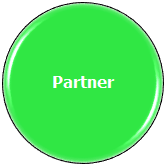 Note:  At this level, it is often difficult to distinguish between conventional and unconventional behavior.  It is critical to accept all behavior with communicative intent.Routine Goal Communication Mode Examples Arrival Requests attention SquealBounceMorning Circle Make choices Slaps away object they don’t wantLooks longer at a desired object Center/ClassRequests new actionMovement toward desired object or spaceSnack/RecessRefuses, rejectsPush off tableThrowPull backStiffenLaughRockContinue a MovementMove toward place where desired object is locatedSpecials (Art, PE, Music)Requests new object Look at an object and vocalize